FORMULAREFormularul  – 1 Formular de ofertă (propunerea financiară) pentru atribuirea  contractuluiFormularul  – 2	 Centralizator de preţuriFormularul – 3	Propunere tehnică pentru atribuirea contractuluiFormularul – 4 Declarație privind sănătatea si securitatea în muncăFormularul – 5 Declarație privind conflictul de intereseFORMULARUL nr. 1OFERTANTUL__________________   (denumirea/numele)FORMULAR DE OFERTĂCătre ....................................................................................................                     (denumirea autorității contractante și adresa completă)    Domnilor,    1. Examinând documentația de atribuire, subsemnații, reprezentanți ai ofertantului _______________________________               , (denumirea/numele ofertantului)     ne oferim ca, în conformitate cu prevederile și cerințele cuprinse în documentația mai sus menționată, să prestăm „……………………………………………………………………………………….” pentru suma de ________________________ lei, (suma în litere și în cifre)                                                    la care se adaugă taxa pe valoarea adaugată în valoare de ______________________  lei (suma în litere și în cifre)    2. Ne angajăm ca, în cazul în care oferta noastră este stabilită câștigătoare, să începem serviciile și să terminăm prestarea acestora în conformitate cu specificaţiile din caietul de sarcini în _______ (perioada în litere si în cifre).                      3. Ne angajăm să menținem această ofertă valabilă pentru o durată de______________ zile, respectiv până la data de __________________(durata în litere si în cifre)                                                                                                (ziua/luna/anul) și ea va rămâne obligatorie pentru noi și poate fi acceptată oricând înainte de expirarea perioadei de valabilitate.    4. Până la încheierea și semnarea contractului de achiziție publică această ofertă, împreună cu comunicarea transmisă de dumneavoastră, prin care oferta noastră este stabilită câștigătoare, vor constitui un contract angajant între noi.    5. Întelegem că nu sunteți obligați să acceptați oferta cu cel mai scăzut preț sau orice altă ofertă pe care o puteți primi.Data _____/_____/__________________, în calitate de _____________________, legal autorizat sa semnez                        (semnatura)oferta pentru și în numele ____________________________________.                                                       (denumirea/numele ofertantului)FORMULARUL nr. 2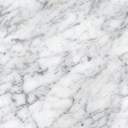 Operator Economic..........................(denumirea)CENTRALIZATOR DE PREŢURI Se va oferta întreg pachetul.Nu se acceptă oferte parțiale din cadrul pachetului și nici oferte alternative.Semnătura ofertantului sau a reprezentantului ofertantului         ....................................................Numele  şi prenumele semnatarului				        .....................................................Capacitate de semnătura					        .....................................................Detalii despre ofertant Numele ofertantului  						        .....................................................Ţara de reşedinţă					                    .....................................................Adresa								        .....................................................Adresa de corespondenţă (dacă este diferită)		        .....................................................Adresa de e-mail                                                                           .....................................................Telefon / Fax							        .....................................................Data 						                                   .....................................................FORMULARUL nr. 3OFERTANTUL__________________   (denumirea/numele)PROPUNERE TEHNICĂServicii de cazare, închiriere sală și servire masă în perioada 04-06.12.2022.Semnătura ofertantului sau a reprezentantului ofertantului                    .....................................................Numele  şi prenumele semnatarului				        .....................................................Capacitate de semnătura					        .....................................................Detalii despre ofertant Numele ofertantului  						        .....................................................Ţara de reşedinţă					                    .....................................................Adresa								        .....................................................Adresa de corespondenţă (dacă este diferită)			        .....................................................Adresa de e-mail                                                                                    .....................................................Telefon / Fax							        .....................................................Data 							                    ....................................................FORMULARUL nr.4         declaratie privind SĂNATATEA ȘI SECURITATEA ÎN muncĂSubsemnatul, ........................... (nume și prenume), reprezentant împuternicit al ……………………….. (denumirea operatorului economic), declar pe propria răspundere că mă anagajez să prestez ............................. pe parcursul îndeplinirii contractului, în conformitate cu regulile obligatorii referitoare la condițiile de muncă și de protecție a muncii, care sunt în vigoare în România.De asemenea, declar pe propria răspundere că la elaborare ofertei am ținut cont de obligațiile referitoare la condițiile de muncă și de protecție a muncii, și am inclus costul pentru îndeplinirea acestor obligații.Totodată, declar că am luat la cunoştinţă de prevederile art 326 « Falsul în Declaraţii » din Codul Penal referitor la « Declararea necorespunzătoare a adevărului, făcută unui organ sau instituţii de stat ori unei alte unităţi în vederea producerii unei consecinţe juridice, pentru sine sau pentru altul, atunci când, potrivit legii ori împrejurărilor, declaraţia făcuta serveşte pentru producerea acelei consecinţe, se pedepseşte cu închisoare de la 3 luni la 2 ani sau cu amenda »Semnătura ofertantului sau a reprezentantului ofertantului                     .....................................................Numele  şi prenumele semnatarului				        .....................................................Capacitate de semnătura					        .....................................................Detalii despre ofertant Numele ofertantului  						        .....................................................Ţara de reşedinţă					                    .....................................................Adresa								        .....................................................Adresa de corespondenţă (dacă este diferită)			        .....................................................Adresa de e-mail                                                                                    .....................................................Telefon / Fax							        .....................................................Data 							                     .....................................................FORMULARUL nr.5Operator Economic..........................(denumirea)DECLARAȚIE privind conflictul de interesepentru ofertanţi/ ofertanţi asociaţi/ subcontractanţi/terţi susţinătoriSubsemnatul,_______________________________ (nume și prenume), domiciliat (a) in ..............                                            ………………………………….... (adresa de domiciliu), identificat (a) cu act de identitate (CI/pasaport), seria .................., nr. ................, eliberat de .............., la data de .................., CNP .........................., reprezentant legal autorizat al______________________________________________(denumirea/numele şi sediul/adresa ofertantului), în calitate de ofertant/ ofertant asociat/ subcontractant /terţ susţinător( după caz), la procedura de atribuire a contractului de achiziţie publică având ca obiect ………………………………………………………………………………………………………………….. la data de .................. (zi/lună/an), organizată de …………………………, declar pe proprie răspundere, sub sancţiunea excluderii din procedură şi sub sancţiunile aplicate faptei de fals în acte publice, că în calitate de participant la acestă procedură nu ne aflăm într-o situație de conflict de interese în sensul art. 59 și art.60 din Legea nr. 98/2016 privind achizițiile publice, cu modificările și completările ulterioare.-	situația în care ofertantul individual/ofertantul asociat/candidatul/subcontractantul propus/terțul susținător are drept membri în cadrul consiliului de administrație/organului de conducere sau de supervizare și/sau are acționari ori asociați semnificativi persoane care sunt soț/soție, rudă sau afin până la gradul al doilea inclusiv ori care se află în relații comerciale cu persoane cu funcții de decizie în cadrul Autorității/entității contractante sau al furnizorului de servicii de achiziție implicat în procedura de atribuire;-	situația în care ofertantul/candidatul a nominalizat printre principalele persoane desemnate pentru executarea contractului persoane care sunt soț/soție, rudă sau afin până la gradul al doilea inclusiv ori care se află în relații comerciale cu persoane cu funcții de decizie în cadrul Autorității/entității contractante sau al furnizorului de servicii de achiziție implicat în procedura de atribuire.Subsemnatul declar că informaţiile furnizate sunt complete şi corecte în fiecare detaliu şi înţeleg că autoritatea contractantă are dreptul de a solicita, în scopul verificării şi confirmării declaraţiilor, orice documente doveditoare de care dispunem. Inteleg că în cazul în care aceasta declarație nu este conformă cu realitatea sunt pasibil de încălcarea prevederilor legislației penale privind falsul în declarații.Anexat este lista acţionarilor/asociaţilor /membrilor consiliului de administraţie/organ de conducere sau de supervizare / persoane împuternicite din cadrul Universitatii “Dunarea de Jos” din Galati.  Semnătura ofertantului sau a reprezentantului ofertantului                      ........................................Numele  şi prenumele semnatarului		                                           ..........................................Capacitate de semnătura                		                                           ..........................................Detalii despre ofertant(adresa de e-mail) Numele ofertantului  						                  ...........................................Ţara de reşedinţă		                       	                                         .............................................Adresa								                 .............................................Adresa de corespondenţă (dacă este diferită)                                       .............................................Telefon / Fax							                  ...........................................Data 									..........................................Lista acţionari/asociaţi /membri în consiliul de administraţie/organ de conducere sau de supervizare / persoane împuternicite din cadrul Universitatii “Dunarea de Jos” din Galati denumirea/numele ofertantului.Semnătura ofertantului sau a reprezentantului ofertantului                   ……....................................Numele  şi prenumele semnatarului		                                           ..........................................Capacitate de semnătura                		                                           ..........................................Detalii despre ofertant(adresa de e-mail) Numele ofertantului  					                                ...........................................Ţara de reşedinţă		                       	                                           ...........................................Adresa							                                ..........................................Adresa de corespondenţă (dacă este diferită)                                          ……....................................Telefon / Fax					                                           ...........................................Data 							                                ..........................................Nr. crt.Denumirea serviciuluiUMValoare estimată RON fără TVACantitatea solicitatăU.MPreț unitar RON fără TVAPreț total RONfără TVAPreț total RONcu TVA013456=4*5%7=6+5%1Servicii de cazare serv7008.0032se completează de către ofertantse completează de către ofertantse completează de către ofertant2Servicii de închiriere salăserv924.0013Servicii de servire masa cateringserv7370.20864Servicii de coffee breakserv1330.0070NR.CRT.Cerinţe autoritate contractantăPROPUNERE TEHNICĂ OFERTANTServicii de cazare, închiriere sală și servire masă în perioada 04-06.12.2022.se completează de către ofertant14. 1. SERVICII DE CAZAREPerioada: 2 nopți, în perioada 4-6 decembrie 2022 (2 nopți) Necesar cazare: 16 camere duble în regim singleTip servicii: cazare cu mic dejun inclus în Mun. GalațiLocație asigurare servicii: hotel clasificat 3 stele. Se va prezenta certificatul de clasificare însoțit de fișa de clasificare.Localizare hotel: Municipiul Galați, distanța de maxim 2 km față de sediul Universității „Dunărea de Jos” din Galați (str. Domnească nr. 47), care sa permită accesul cu ușurință - deplasarea la unitatea de cazare de la sediul autorității contractante.Capacitate unitate de cazare: minim 16 de camere duble în regim singleFacilități minime în camere:aer condiționat pentru fiecare cameră, cu control individual al temperaturii și umidității;televizor LED;televiziune prin satelit;telefon cu acces direct la liniile naționale și internaționale;internet wi-fi gratuit;minibar;uscător par;cabina de duș în toate camerele;pat matrimonial (dimensiune minimă 160 x 200 cm).Restaurant clasificat 3 stele care să asigure mic dejun inclus, pentru fiecare persoană cazată - în concordanţă cu perioada aferentă cazării, dar să ofere și opțiuni de servire a mesei în regim a la carte sau în concordanță cu cerințele prezentului caiet de sarcini. Se va prezenta certificatul de clasificare al restaurantului, însoțit de fișa de clasificare.Spațiu de depozitare al bagajelor;Spălătorie;Room service;Trezirea clienților la ora solicitată;Facilități de acces pentru persoane cu dizabilități;Chek-in - începând cu ora 12.00, chek-out ora 14.00Gestionarea serviciilor de cazare oferite de către prestator constau în următoarele activităţi:a) Rezervarea camerelor pentru persoanele cazate.b) Elaborarea diagramelor de cazare, semnarea şi ştampilarea lor de către unitatea de cazare.c) Instruirea - contractantul va instrui persoanele cazate, în momentul cazării precum şi ulterior începerii evenimentelor, în ceea ce priveşte serviciile care se decontează şi regulile care trebuie urmate în unitatea de cazare. Achizitorul nu va fi responsabil pentru consumul şi/sau plata unor servicii suplimentare de către persoanele cazate (cum ar fi serviciile de mini-bar) sau pentru daunele produse de către aceştia, acestea urmând a fi discutate (inclusiv recuperarea costurilor) de către prestator direct cu persoanele cazate.Achizitorul îşi rezervă dreptul de a nu accepta o propunere care oferă cazare la o structură de primire turistică cu funcțiuni de cazare care nu respectă specificaţiile prezentului caiet de sarcini şi unde consideră că accesul persoanelor cazate nu se poate face cu uşurinţă sau în condiţii de siguranţă către restaurantul în care se servește masa.În situația oricărei modificări, achizitorul se obligă să anunțe cu cel puțin 48 de ore înainte.4.2. SERVICII ÎNCHIRIERE SALĂ DE CONFERINȚĂData: 5 și 6 decembrie 2022Numar sali de conferinta: 1 Capacitate sali: sala cu suprafata minima de 70 mp si capacitate de 35 de locuri.Localizarea salii de conferinta: Municipiul Galați, distanța de maxim 2 km față de sediul Universității „Dunărea de Jos” din Galați (str. Domnească nr. 47), care sa permită accesul cu ușurință - deplasarea la unitatea de cazare de la sediul autorității contractante.Facilitati organizatorice sali de conferinta:- lumina naturala:- garderoba;- spatiu secretariat dotat cu masa si scaune, la intrarea in sala de conferinte, pentru  primirea si inregistrarea  participantilor   informarea  si  indrumarea  acestora, precum si inmanarea materialelor reuniunii;- sala sa fie izolata fonic, astfel incat participantii sa nu fie deranjati de alte activitati care au loc in aceeasi cladire sau in imediata apropiere;- spatiu exclusiv pentru organizarea si servirea pauzelor de cafea;- personal pentru amenajarea salii si a tuturor elementelor de logistica;- event manager – disponibil in permanenta sa raspunda solicitarilor beneficiarului si sa asigure desfasurarea optima a evenimentului, .Facilitati tehnice sali de conferinta:- aer conditionat;- ecran  de proiecţie;- flip-chart + consumabile;- videoproiector;- laptop;- sonorizare; - internet WI-FI si LAN network;- prezidiu si pupitru speaker.Amenajarea salilor si a tuturor elementelor mentionate mai sus vor fi realizate cu o zi inainte si vor fi verificate de beneficiar.4.3. SERVICII DE SERVIRE MASĂWelcome coffee Data: 5 și 6 decembrie 2022Numar participanti: 35 persoane/ziTip servire: bufet tip cocktailLogistica asigurata:- amenajare buffet cu mese si fete de masa- mese de cocktail 	- platouri inox / sticla/ portelan si clesti inox		- farfurii desert si fructe din portelan	- pahare din sticla- cesti cafea si cani ceai din portelan	- dispensere din inox pentru bauturi calde (cafea si ceai)	- spatule, servetele si alte consumabile	- personal calificatStructura meniu welcome coffee/persoana:- cafea espresso, 100 ml- ceai, 200 ml (3 sortimente)- zahar alb/brun, indulcitor, lapte condensat, lamaie feliata, miere de albine - nelimitat- apa minerala carbogazoasa/plata, 500 ml- bauturi racoritoare carbogazoase si necarbogazoase, 300 ml- nectaruri din fructe, 200 ml- produse de patiserie-cofetarie, 200 g (minim 5 sortimente)- fructe, 300 gMasa de pranzData: 5 și 6 decembrie 2022Numar participanti: 43 persoane/ziLocatie: sediul IC REXDAN (Galati, bd. George Cosbuc nr. 98).Tip servire: bufet suedezLogistica asigurata:- amenajare buffet cu mese si fete de masa	- platouri inox / sticla/ portelan si clesti inox	- chafing dish-uri pentru expunerea si mentinerea preparatelor calde- farfurii gustare, fel de baza, desert si fructe din portelan- tacamuri din inox	- pahare din sticla- cesti cafea din portelan	- dispensere din inox pentru bauturi calde (cafea)	- spatule, servetele si alte consumabile	- personal calificatStructura meniu pranz/persoana (cantitati finite, dupa procesarea termica a materiilor prime):- asortiment de aperitive, gustari calde si reci, pe baza de branzeturi, carne si peste, 250 g - asortiment de preparate vegetariene, 150 g - bar de salate aperitiv, 200 g - preparate de baza calde din carne de pasare, porc, vita si peste, 250 g- garnituri, 250 g - deserturi, 200 g - fructe, 200 g - paine, 100 g- apa minerala carbogazoasa / plata, 500 ml	- bauturi racoritoare, nectaruri din fructe si fresh-uri din fructe, 500 ml- cafea, 100 mlMeniu masa de pranz:Cina Data: 4 și 5 decembrie 2022Numar participanti: 16x2 persoaneLocatie: restaurant situat in aceeasi cladire cu salile de conferinta, din cadrul unui complex hotelier clasificat la 3 stele, aflat la distanța de maxim 2 km față de sediul Universității „Dunărea de Jos” din Galați (str. Domnească nr. 47), care sa permită accesul cu ușurință - deplasarea la unitatea de cazare de la sediul autorității contractante.Capacitate restaurant: minim 40 de locuri la mese, cu respectarea masurilor in vigoare pentru prevenirea si combaterea efectelor pandemiei de COVID-19Ofertantul trebuie să dețină Autorizație sanitară veterinară și pentru siguranța alimentelor pentru codurile CAEN 5621 sau 5610 (sau documente echivalente), valabilă la data limită de depunere a ofertei;Tip servire: set-menuLogistica asigurata:- mese si scaune- farfurii gustare, fel de baza si desert din portelan- tacamuri din inox	- pahare din sticla	- servetele si alte consumabile	- personal calificatStructura meniu cina /persoana (cantitati finite, dupa procesarea termica a materiilor prime):- antre cald, 450 g- fel de baza din carne cu garnitura si sos, 450 g- desert, 200 g- apa minerala carbogazoasa/plata, 500 ml- limonada, 500 mlLa cerere se vor asigura si meniuri vegetariene.Meniu cina:Ofertantul va asigura toate serviciile, respectiv cazare și servire masă la sediul propriu, ȋn cadrul aceluiași complex hotelier, cu respectarea normelor sanitare și prevederilor legale în vigoare la momentul desfășurării evenimentului.se completează de către ofertant2Ofertantul trebuie să deţină autorizaţie sanitară veterinară şi pentru siguranţa alimentelor şi pentru codurile CAEN 5621 sau 5610 (sau documente echivalente) valabilă la data limită de depunere a ofertei (se va prezenta copia conform cu originalul).se completează de către ofertant3Ofertantul va face dovada respectării măsurilor de igienă şi siguranţă a alimentelor, respectiv a aplicării procedurilor permanente bazate pe principiile HACCP, cf. HG 924/ 2005 (se va prezenta copia conform cu originalul a certificatului, valabil la data limită de depunere a ofertei, care atestă implementarea Sistemului de Management al Siguranţei Alimentului).se completează de către ofertant4TERMEN DE PRESTARE – în datele stabilite de către achizitor, conform precizărilor din prezentul caiet de sarcini și din calendarul atașat. Orele de servire a mesei vor fi stabilite de comun acord cu operatorul economic care va fi declarat caștigător.se completează de către ofertant5MODALITATEA DE PLATĂAchizitorul va face plata serviciilor realizate de către contractant după recepţionarea facturilor pentru serviciile prestate şi a livrabilelor (rapoartelor, documentelor justificative pentru serviciile efectiv prestate și confirmate). Se menţionează faptul că documentele justificative aferente unei facturi se vor depune la sediul Achizitorului în format hârtie. Se va factura fiecare serviciu în parte.  DAFacturile eliberate trebuie să facă referire la proiect BSB SMART FARMING (cod BSB908).Prestarea serviciilor se consideră finalizată, după semnarea procesului verbal de ambele părți, fără obiecțiuni și prezentarea documentelor justificative de către contractant, achizitorului, pentru fiecare etapă în parte.Plata se va efectua în conturile deschise la Direcţiile de Trezorerie ale statului. Universitatea „Dunărea de Jos” din Galaţi, va efectua plata către contractant prin ordin de plată în termen de maxim 30 (treizeci) zile de la facturare și semnare a procesului verbal de recepție al serviciilor, pentru fiecare etapă în parte.Documentele justificative care trebuie să însoţească factura:-	liste de prezenţă;-	proces verbal de prestare a serviciilor;-	alte documente relevante.Pentru derularea contractului este necesar ca prestatorul să dețină un cont la trezoreria statului.     se completează de către ofertant6CONDIȚII IMPUSE PENTRU SECURITATEA ȘI SĂNĂTATEA ÎN MUNCĂ ȘI PROTECȚIA MUNCII Prestatorul trebuie să respecte cerinţele legale de securitate şi sănătate în muncă respectiv de protecţie a mediului prevăzute de legislaţia în vigoare aplicabilă, fiind direct responsabil de consecinţele nerespectării acestei legislaţii.se va completea Formularul DECLARATIE PRIVIND SĂNATATEA ȘI SECURITATEA ÎN MUNCĂ7VALABILITATEA OFERTEIOferta va fi valabilă pe o perioadă de minim 30 de zile de la data limită pentru depunerea ofertelor comunicată de Autoritatea contractantă în Invitația de participare.se completează de către ofertantNr. Crt.Numele şi PrenumeleFuncţia în cadrul ofertantuluiProf. univ. dr. ing. Puiu - Lucian GEORGESCURectorProf. univ. dr. Nicoleta BĂRBUȚĂ - MIȘUPRORECTOR responsabil cu managementul financiar și strategiile administrativeProf. dr. ing. Elena MEREUȚĂPRORECTOR responsabil cu activitatea didactică și asigurarea calitățiiConf. univ. dr. Ana ȘTEFĂNESCU PRORECTOR responsabil cu managementul resurselor umane și juridicProf. univ. dr. ec. dr. ing. habil. Silvius STANCIUPRORECTOR responsabil cu activitatea de cercetare, dezvoltare, inovare și parteneriatul cu mediul economico-socialConf. dr. ing. Ciprian VLADPRORECTOR responsabil cu strategiile universitare și parteneriatul cu studențiiAsist. univ. dr. Alexandru NECHIFORPRORECTOR responsabil cu strategiile și relațiile instituționaleProf. dr. ing. Eugen-Victor-Cristian RUSUDirector C.S.U.D.Cristian-Laurentiu DAVIDDirector Direcția Generală AdministrativăEc. Aurelia Daniela MODIGADirector Interimar Directia EconomicaEc. Mariana BĂLBĂRĂUȘef Serviciu interimar Serviciul FinanciarEc. Marian DĂNĂILĂDirector Interimar Direcția Achiziții Publice  și Monitorizare ContracteCostică COȘTOIDirector interimar Direcția Juridică și Resurse UmaneOana CHICOȘConsilier juridicElena-Marinela OPREAConsilier juridicAndreea ALEXAConsilier juridicAdrian DUMITRAȘCUConsilier juridicAlina Genoveva MAZURUȘef Serviciu Interimar Serviciul ContabilitateMargareta DĂNĂILĂAdministrator financiarMadalina MihaiAdministrator patrimoniuMihaela BRATUAdministrator patrimoniuMihaela TIMOFTILector/șef lucrări dr. în cadrul Facultății de  Științe și MediuValentina-Andreea CĂLMUCdoctorand în cadrul Facultății de  Științe și MediuMădălina CĂLMUCdoctorand în cadrul Facultății de  Științe și MediuAdrian ROȘUAsistent cercetare dr. în cadrul Facultății de  Științe și Mediu